Пример резюме часовщикаФИОДата рождения: xx.xx.xxxx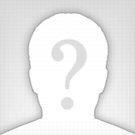 Город: МоскваМоб. телефон: +7 (000) 000 00 00E-mail: xxxxxxxxxxx@gmail.comОсновные данные:Желаемая должность:ЧасовщикОпыт работы: более 5 летАвтомобиль: естьВодительские права: естьГотовность к переезду: естьОпыт работы:2010 - 2016ООО «Часики» ЧасовщикОбязанности:Ремонт электронных и механических часов;Ремонт наручных, настенных и настольных часов, а так же будильников;Прием и диагностика;Оценка возможности и стоимости ремонта;Выдача отремонтированных часов;Ведение документации.Образование:2001 – 2006Томский Политехнический УниверситетСпециалист по связи с общественностьюПрофессиональные навыки:Работа как с ручным инструментом, так и с различным оборудованием: мойки, приборы для проверки герметичности часов, приборы для проверки точности хода, станок для изготовления стекол;Умение работать с мелкими деталями и механизмами.О себе:Внимательность;Терпеливость;Стрессоустойчивость;Усидчивость;Доброжелательность;Умение общаться с людьми.